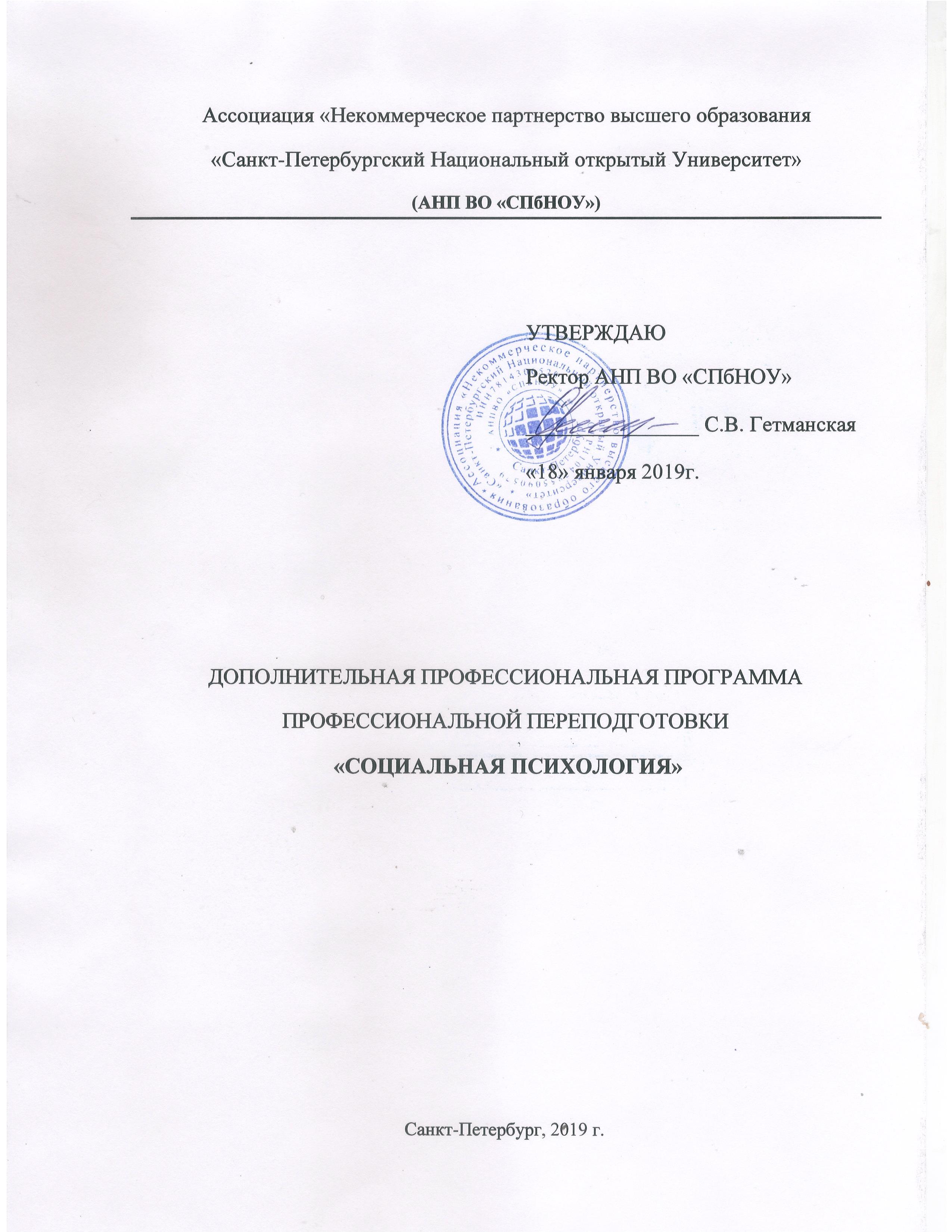 Разработчики: Виноградова Марина Александровна, кандидат педагогических наук, доцентГоляни Валерий Михайлович, доктор медицинских наукИванова Екатерина Геннадьевна, преподавательЮрасова Юлия Владимировна, старший преподавательОбсуждена и рекомендована к утверждениюНа заседании Ученого Советапрот.№1 от 15.01.2019г.1. ОБЩАЯ ХАРАКТЕРИСТИКА ПРОГРАММЫ 1.1. Цель реализации программыСформировать социально-психологические знания в единстве фундаментальных и прикладных проблем. Социально-психологические знания необычайно важны для специалистов любого уровня – психологов, педагогов, специалистов кадровой службы, руководителей, политиков. Полученные знания и навыки помогут осознать и изменить малоэффективные модели поведения, для того, чтобы принимать важные решения, разрешать возникающие проблемы, достигать поставленных целей, жить в гармонии с собой и окружающим миром. Слушатель будет подготовлен к социально-психологической диагностике проблем малых и больших социальных групп, психологическому консультированию по вопросам взаимоотношений и взаимодействия, предотвращения конфликтов.Программа разработана на основании раздела «Должностные обязанности» Единого квалификационного справочника должностей руководителей, специалистов и служащих, профессионального стандарта «Психолог в социальной сфере», утверждённого приказом Министерства труда и социальной защиты от 18 ноября 2013 года № 682н, а также требований соответствующих ФГОС высшего образования к результатам освоения образовательных программ. (Приказ № 499 от 01 июля 2013г  Министерства образования и науки РФ). Программа является преемственной к основной образовательной программе высшего образования направления подготовки 030300.62 «Психология».1.2. Характеристика нового вида профессиональной деятельностиа) Область профессиональной деятельности слушателя, прошедшего обучение по программе профессиональной переподготовки для выполнения нового вида профессиональной деятельности «Социальная психология»,  включает:решение комплексных задач в сфере образования, здравоохранения, культуры, управления, социальной помощи населению, а также в общественных и хозяйственных организациях, административных органах, научно-исследовательских и консалтинговых организациях, предоставляющих психологические услуги физическим лицам и организациям. б) Объекты профессиональной деятельности:психические процессы и состояния человека, их проявления в различных областях человеческой деятельности, в межличностных и социальных взаимодействиях на уровне группы, сообщества; способы и формы их организации, изменения, воздействия.в) Слушатель, успешно завершивший обучение по данной программе должен решать следующие профессиональные задачи в соответствии с видами профессиональной деятельности:В практической деятельности – анализ психологических свойств и состояний, характеристик психических процессов, различных видов деятельности групп;- распространение информации о роль психологических факторов в поддержании и сохранении психического и физического здоровья, в процессах воспитания и образования, трудовой и организационной деятельности, коммуникации;- формирование установок, направленных на гармоничное развитие, продуктивное преодоление жизненных трудностей, толерантности во взаимодействии с окружающим миром.В научно исследовательской деятельности – участие в проведении психологических исследований на основе профессиональных знаний и применения психологических технологий, позволяющих осуществлять решение типовых задач в различных научных и научно-практических областях психологии.В педагогической деятельности – участие в учебно-методической работе в сфере общего образования;- пропаганда психологических знаний для работников различных сфер жизни общества.В организационно-управленческой деятельности – описание и анализ форм организации взаимодействий в трудовых коллективах;- выявление проблем, затрудняющих функционирование организации;- проведение диагностико-оптимизационных работ с персоналом организации.1.3. Требования к результатам освоения программыСлушатель в результате освоения программы должен обладать следующими профессиональными компетенциями:пониманию значения гуманистических ценностей для сохранения и развития современной цивилизации; совершенствованию и развитию общества на принципах гуманизма, свободы и демократии;к сотрудничеству с коллегами, работе в коллективе;владению навыками анализа своей деятельности и умению применять методы эмоциональной и когнитивной регуляции собственной деятельности и психического состояния;восприятию личности другого, эмпатии, установлению доверительного контакта и диалога, убеждению и поддержке людей;умением логически верно, аргументировано и ясно строить устную и письменную речь;использовать основные методы социальных, гуманитарных и экономических наук при решении социальных и профессиональных задач;применению знаний по психологии как науки о психологических феноменах, категориях и методах изучения и описания закономерностей функционирования и развития психики;быть способным исследовать особенности культуры социальной жизни, благополучия, поведения в социальной сфере различных этнических, половозрастных и социально-классовых групп;выявлению специфики психического функционирования человека с учётом особенностей возрастных этапов, кризисов развития и факторов риска, его принадлежности к гендерной, этнической, профессиональной и другим социальным группам;психологической диагностике уровня развития познавательной и мотивационно-волевой сферы, самосознания, психомоторики, способностей, характера, темперамента, функциональных состояний, личностных черт и акцентуаций в норме и при психических отклонениях с целью гармонизации психического функционирования человека;прогнозированию изменений и динамики уровня развития и функционирования познавательной и мотивационно-волевой сферы, самосознания, психомоторики, способностей характера, темперамента, функциональных состояний, личностных черт и акцентуаций  в норме и при психических отклонениях;применению знаний по психологии как науки о психологических феноменах, категориях и методах изучения и описания закономерностей функционирования и развития психики;пониманию и постановке профессиональных задач в области научно-исследовательской и практической деятельности;проведению стандартного прикладного исследования в определённой области психологии;участию в проведении психологических исследований на основе применения общепрофессиональных знаний и умений в различных научных и научно-практических областях психологии;выбору магистерских образовательных программ в различных областях психологии и социальной работы;реализации базовых процедур анализа проблем человека, социализации индивида, профессиональной и образовательной деятельности, функционированию людей с ограниченными возможностями, в том числе и при различных заболеваниях;способностью и готовностью к реализации стандартных программ, направленных на предупреждение отклонений в социальном и личностном статусе и развития, а также профессиональных рисков в различных видах деятельности;описанию структуры деятельности профессионала в рамках определенной сферы;способностью и готовностью к применению знаний по психологии как науки о психологических феноменах, категориях и методах изучения и описания закономерностей функционирования и развития психики;осуществлению стандартных базовых процедур оказания индивиду, группе, организации психологической помощи с использованием традиционных методов и технологий;прогнозированию изменений и динамики уровня развития и функционирования познавательной и мотивационно-волевой сферы, самосознания, психомоторики, способностей характера, темперамента, функциональных состояний, личностных черт и акцентуаций в норме и при психических отклонениях;способностью и готовностью к применению знаний по психологии как науки о психологических феноменах, категориях и методах изучения и описания закономерностей функционирования и развития психики;способность находить организационно-управленческие решения в нестандартных ситуациях и готовность нести за них ответственность;способность учитывать специфику и современное сочетание глобального, национального и регионального в развитии социальной сферы и управления, культуры общественной, государственной и личной жизни;быть способным к инновационной деятельности в социальной сфере, оптимизации ее сочетания с традиционной культурой личной и общественной жизни;быть способным к координации деятельности по выявлению лиц, нуждающихся в социальной защите, медико-социальной помощи;быть способным составлять практические рекомендации по использованию результатов научных исследований;быть готовым представлять результаты исследований в виде отчётов, рефератов, публикаций и научных обсуждений;просветительской деятельности среди населения с целью повышения уровня психологической культуры общества.1.4. Требования к уровню подготовки поступающего на обучение, необходимому для освоения программыК освоению дополнительной  профессиональной программы профессиональной переподготовки Социальная психология допускаются:Лица, имеющие высшее образование;Лица, получающие высшее образование.Наличие диплома или академической справки должно подтверждаться документом государственного или установленного образца.Желательно иметь стаж работы не менее 3-х лет.1.5. Трудоемкость обучения   Трудоемкость обучения по данной программе – 520 часа, включая все видыаудиторной и внеаудиторной (самостоятельной) учебной работы слушателя.1.6. Форма обученияФорма обучения -  с частичным отрывом от работы, с использованием дистанционных образовательных технологий.1.7. Режим занятийУчебная нагрузка устанавливается не более 40 часов в неделю, включая все виды аудиторной и внеаудиторной (самостоятельной) учебной работы слушателя.2. СОДЕРЖАНИЕ ПРОГРАММЫ2.1. Учебный план2.2. Дисциплинарное содержание программы1. Социальная психология Место социальной психологии в системе  научного знания. История формирования социально-психологических идей. Общение в системе общественных и межличностных отношений. Психология больших социальных групп. Организованные и стихийные группы.  Психология малой группы. Психология межгрупповых отношений.2. Конфликтология Структура и функции конфликта. Стили поведения в конфликте. Типологии конфликтов. Межличностные и групповые конфликты.  Диагностика и управление конфликтом.3. Психология общения   Процесс и функции межличностного и делового общения. Перцептивная сторона межличностного  и делового общения. Самоподача и взаимопознание субъектов взаимодействия в процессе общения. Коммуникация как процесс обмена информацией в процессе общения. Стиль  и культура психологического общения.4. Тренинг общения Введение в тренинг. Ориентировочные основы приемов поведения в партнерской беседе. Ориентация на личность и мотивацию собеседника. Техники активного слушания. Регуляция эмоционального напряжения.5. Психология личности Человек в зеркале природы, истории и индивидуальной жизни. Теории личности. Индивидные свойства человека и их роль в развитии личности. Социально-исторический образ жизни – источник развития личности. Личностный выбор, свобода и ответственность. Волевая регуляция деятельности. Психологическая защита и совладание - механизмы овладения поведением.6. Социология детства Теории детства как отражение отношения общества (взрослых) к детям (ребенку). Историко-социологический анализ феномена детства и положения детей в обществе. Исследования рождаемости – количественные и качественные характеристики благополучия семьи и детства. Права детей и ювенальная юстиция. Содержание и сущность социальной защиты детства (СЗД) в РФ.7. Группы сверстников, подростковые группы Основные теоретические  подходы к проблеме изучения психического развития человека. Проблема движущих сил психического развития человека. Психическое развитие подростков и юношей. Актуальные проблемы консультирования подросткового возраста.8. Этническая и кросскультурная психология Этническая и кросскультурная психология  как социальная наука. Практическая  этническая и кросскультурная психология. Этнопсихология и этнология. Этнопсихология и бизнес.9. Методы социально-психологического исследования Методология и стратегии социально-психологических исследований. Программирование, планирование и организация научного исследования. Психологические и проективные методы исследования. Социальный эксперимент и исследование проблем различных социальных групп.10. Профессиональная деятельность психолога в системе социальных служб  Психология социальной адаптации и дезадаптация личности. Психологическая помощь семье. Помощь детям, социальным сиротам.  Психология кризиса и утраты. Посттравматическое стрессовое расстройство. Помощь суицидальной личности. Помощь людям пожилого возраста. Психологическая помощь безработным.11. Психологические основы ведения переговоров Общение как предмет социально-психологического исследования. Нормирование процесса делового общения: этикет и профессиональная этика. Деловые беседы и деловые совещания в структуре современного делового взаимодействия.12. Специфика психологической работы в больших социальных группах Виды и характеристика больших социальных групп. Психология больших социальных групп. Этническая группа.  Общественные классы. Массовое внегрупповое поведение.13. Специфика психологической работы в малых социальных группах Понятие «малой группы» и её границ. Структуры малой группы: межличностных отношений, власти (типы управления и подчинения), коммуникаций. Групповая динамика и групповые процессы. Феномен группового давления, понятия «конформность» и «конформизм». Групповая сплоченность. Лидерство и руководство в малых группах. Принятие  решений в малой группе. Эффективность деятельности малой группы.14. Специфика психологической работы в стихийных группах и социальных движениях. Общая характеристика и типы стихийных групп: толпа, масса, публика; их особенности. Виды и основные характеристики толпы. Основные механизмы формирования толпы и трансформации.  Заражение как бессознательная подверженность индивида определенным психологическим состояниям. Феномен паники как проявление заражения. Внушение, контрсуггестия, подражание.15. Психологическая помощь в подростковом кризе Актуальные проблемы консультирования подросткового возраста. Помощь в подростковом кризисе. Теоретические основы активного социально-психологического обучения. Психокоррекционные программы.16. Социально-психологическая помощь семье. Принципы организации программ раннего вмешательства. Особенности поведения родителей, травмирующие ребёнка с особыми нуждами. Факторы, влияющие на развитие ребенка. Подходы (концепции) в практике помощи родителям. Факторы, затрудняющие обобщенное описание динамики эмоционального состояния родителей. Стадии проживания кризиса утраты здорового ребёнка. Факторы преодоления кризиса и адаптации семьи к ситуации. Сопровождение ребенка с особыми потребностями и его родителей.17. Социально-психологическая помощь лицам с девиантным поведением. Основные теоретические  подходы к проблеме изучения девиантного поведения. Типы отклоняющегося поведения. Концептуальные модели профилактики, психотерапии и реабилитации девиантного поведения. Организационные основы и практические технологии профилактики, психотерапии и реабилитации зависимости.3. УСЛОВИЯ РЕАЛИЗАЦИИ ПРОГРАММЫ 3.1.  Материально-технические условия реализации программыТребования к аудиториям (лабораториям, помещениям, кабинетам) для проведения занятий с указанием соответствующего оснащения:- Лекционные аудитории должны быть оснащены персональным компьютером с выходом в Интернет, мультимедиа-проектором и экраном, стеклоэмалевой (маркерной) доской или интерактивной доской, акустической системой для использования аудио-видеоматериалов и демонстрации презентаций.  - Для проведения дистанционного обучения используется система дистанционного обучения  Moodle, обеспечивающая регистрацию, учет пользователей, доступ  и контроль знаний слушателей к размещенным в системе  видеолекциям с интерактивными элементами, тестам, методическим и прочим учебным материалам, необходимым для освоения дисциплины. 3.2. Учебно-методическое обеспечение программыУчебно-методическое обеспечение  - в рабочих программах по дисциплинам4. ОЦЕНКА КАЧЕСТВА ОСВОЕНИЯ ПРОГРАММЫОценка качества освоения программы осуществляется в виде выполнения аттестационной работы  в письменной форме с защитой в устной форме (онлайн)  на основе пятибалльной системы оценок.Слушатель считается аттестованным, если имеет  положительные оценки 3, 4, 5 за выполнение аттестационной работы. Примерные темы аттестационных работАвторитет и лидерство в малой группе. Агрессия и влияющие на нее факторы.Влияние внутренней конфликтогенности на коммуникативную компетентность.Влияние межличностных отношений на формирование группового мнения. Влияние национально - психологических особенностей людей на их поведение и деятельность. Влияние общественных отношений на характер и содержание взаимодействия между людьми. Влияние стиля руководства на внутригрупповые настроения.Группа как объект социально - психологического управления. Имидж как социально-психологический феномен. Коммуникативные девиации как разновидность специфического отклоняющегося поведения. Конфликты в системе руководства. Кризисы семейных отношений. Межличностные конфликты и пути их разрешения. Морально-психологический климат в социальных группах.  Особенности манипулятивного поведения личности и его связь с индивидуально-психологическими характеристиками человека.  Особенности социально - психологического воздействия на людей в процессе политических и избирательных кампаний. Приемы и особенности идентификации лживого сообщения.Психологическая характеристика малой группы в условиях различных видов трудовой и политической активности.Психологические предпосылки повышения сплоченности людей в малой группе (коллективе).  Психологические предпосылки повышения эффективности взаимопонимания. Психологическое влияние, его особенности и роль в процессе ведения деловых переговоров.Роль руководителя в решении конфликтов в организации. Модель поведения в семье и на деловых переговорах: аналогии, типичные ошибки Обучение медиаторов: требования к программе обучения, концепция подготовки психологов-переговорщиковМетоды урегулирования конфликтов в переговорном процессе Доверие и манипуляции в переговорном процессе: этическая дилеммаМежличностное восприятие в переговорном процессе. Эмоциональный интеллект как фактор успешности переговорщикаСамопрезентация и деловой стиль в переговорном процессе. Соотношение вербальной и невербальной информации в процессе ведения деловых переговоров. Социально - психологические факторы формирования общественного мнения в современных условиях.  Социально-психологические особенности возникновения и функционирования традиций в различных социальных группах.  Социально-психологические проблемы предупреждения и разрешения межличностных конфликтов.  Социально-психологическое сопровождение горя в семье. Механизмы управления и групповая динамика в социально-психологическом тренингеМанипуляции в рекламеКонфликты в семье и методы их коррекции.Проблема аттракции в социальной психологии. Факторы, влияющие на аттракцию.Проблема конформности в социальной психологии.Проблема межличностных отношений в различных сферах деятельности человека.  Проблема социальной взаимопомощи. Психоаналитическая концепция массового сознания.Семейные конфликты в транзактном анализе Э. Берна. Социальная психокоррекция коммуникативных нарушений. Гештальт-группы. Социальная психокоррекция коммуникативных нарушений. Группы встреч.Социальная психокоррекция коммуникативных нарушений. Группы танцевальной терапии.  Социальная психокоррекция коммуникативных нарушений. Группы телесной терапии. Социальная психокоррекция коммуникативных нарушений. Группы терапии искусством. Социальная психокоррекция коммуникативных нарушений. Группы тренинга умений. Социальная психокоррекция коммуникативных нарушений. Психодрама.Социальная психокоррекция коммуникативных нарушений. Т-группы. Социально-психологические механизмы общения. Социально-психологические особенности формирования Я-концепции. Социально-психологические регуляторы принятия личностью информации.  МЕТОДИЧЕСКИЕ РЕКОМЕНДАЦИИ ПО НАПИСАНИЮ АТТЕСТАЦИОННОЙ РАБОТЫТема аттестационной работы выбираются слушателем самостоятельно или по совету преподавателя из числа тем, предлагаемых кафедрой психологии. В отдельных случаях тема может быть предложена слушателем. Если такая тема соответствует специальности и грамотно сформулирована, то слушатель имеет право выполнять по ней курсовое исследование. Композиция курсовой работыВ тексте дипломной работы  должны быть четко выделены законченные по смыслу и логически соподчиненные части Курсовая работа имеет следующую примерную композиционную структуру: 1. Титульный лист. 2. Оглавление. 3. Введение. 4. Основная часть курсовой работы. 5. Заключение. 6. Список используемой литературы.7. Приложения.ОглавлениеОглавление аттестационной работы  помещается в начале рукописи после титульного листа и должно включать все заголовки, имеющиеся в работе. При этом их формулировки должны точно соответствовать содержанию работы, быть краткими, четкими, последовательно и точно отражать её внутреннюю логику. Обязательно указываются страницы, с которых начинается каждый пункт или подпункт.ВведениеЭта часть содержит: обоснование актуальности темы исследования, объект, предмет, цель, задачи исследования.Обоснование актуальности. Во введении также отражается краткая информация о замысле исследования. В данной части работы, в частности, указывается, кто из ученых внес наиболее значительный вклад в изучение проблемы, что конкретно было установлено в ходе теоретических и практических исследований. Здесь не следует увлекаться ссылками на литературу и особенно цитатами. Заключает эту часть введения вывод о недостаточной изученности того аспекта проблемы, которая выбрана в качестве предмета исследования в курсовой работе. Оно должно занимать не более 2-3 страниц машинописного текста.Наибольшие трудности для начинающего исследователя при написании этой части студенческой исследовательской работы связаны с установлением объекта и предмета исследования, определением целей и задач работы, формулировкой гипотезы и выбором методов исследования.Объект исследования – часть объективной реальности, которая подвергается научному изучению. Это конкретное  психологическое явление (процесс, теория), существующее в рамках научной психологической отрасли, подвергаемое исследованию. Определяя объект исследования, нужно дать ответ на вопрос: что рассматривается?Предметом исследования могут быть конкретные разделы, свойства и характеристики выделенной предметной сферы. Предмет обозначает аспект рассмотрения, дает представление о том, как рассматривается объект, какие отношения, свойства, стороны и функции объекта затронуты в работе. Предмет исследования это всегда часть объекта исследования.Например:А) Объект исследования – детская агрессивность, Предмет исследования – факторы детской агрессивности.Б) Объект исследования – социально-психологический климат в коллективе, Предмет исследования – пути улучшения социально-психологического климата в коллективе.Таким образом, объект и предмет исследования как категории научного процесса соотносятся между собой как общее и частное.Цель исследования – это конкретный научный результат, для получения которого проводится научное исследование.Задачи исследования – конкретные действия, направленные для достижения цели исследования.  Например:Цель исследования: установить возможности использования социально-психологического тренинга с целью улучшения социально-психологического климата в коллективе.Задачи исследования:Изучить научную литературу по проблеме следования.Подобрать диагностический инструментарий для оценки уровня социально-психологического климата в коллективе.Разработать программу социально-психологического тренинга.Осуществить диагностику социально-психологического климата до и после проведения социально-психологического тренинга.Внедрить в практику программу социально-психологического тренинга.Проанализировать полученные результаты.Гипотеза исследования – это предположение вероятностного характера о психологических факторах, закономерностях, причинах и т.п., которое проверяется в ходе исследования.Основная часть работыОсновная часть работы состоит из трех глав. Первая глава носит теоретический характер. В ней раскрывается история и теория исследуемого вопроса, дается критический анализ литературы, показываются позиции автора. Обзор литературы подразумевает не реферирование, а углубленный анализ и систематизацию имеющихся подходов исследования. Автор курсовой работы должен продемонстрировать свое понимание развития проблемы. Завершать литературный обзор рекомендуется четко сформулированным резюме, содержащим краткие выводы.Название  первой главы должно отражать тему курсовой работы. В названиях параграфов раскрывается последовательность теоретического изучения проблемы. В теоретической части обязательно должны быть ссылки на научные источники. Вторая глава дает представление о методах организации и проведения опытно-экспериментальной работы.Методы исследования бывают различными в зависимости от характера исследования. Это могут быть: наблюдение, эксперимент, опрос (анкетирование, беседа, интервью), проективные методы, метод экспертных оценок и др. Обоснование методики исследования – это перечень аргументов, приводимых для доказательства того, что с помощью выбранных методик будет достигнута цель исследования.При описании конкретных методик надо указать их название (если оно есть), автора методики, цель, стимульный материал, ход исследования (процедуру исследования). Под материалом методики понимается стимульный материал: картинки, фотографии, схемы, вопросы, задачи и т.п. Ход исследования – это последовательность работы с методикой. Некоторые методики предполагают определенный порядок обработки данных. Обработка данных (ее правила) описываются как один из элементов хода исследования. Например. Методика «Социометрическое исследование».Автор: Дж. Морено.Цель: Диагностика межличностных и межгрупповых отношений в целях их изменения, улучшения и совершенствованияСтимульный материал: Социометрические карточки (см. Приржение №….).Процедура: Членам группы предлагается ответить на вопросы, которые дают возможность обнаружить их симпатии и антипатии один до одного, к лидерам, членов группы, которых группа не принимает. Исследователь зачитывает два вопроса. Потом исследователь зачитывает вопрос о личных отношениях и так же проводит инструктаж.Инструкция испытуемым: «Напишите на бумажках под цифрой 1 фамилию члена группы, которого Вы выбрали бы в первую очередь, под цифрой 2 — кого бы Вы выбрали, если бы не было первого, под цифрой 3 — кого бы Вы выбрали, если бы не было первого и второй».Третья глава представляет собой описание и анализ результатов исследования. Здесь излагаются методы, организация и результаты самостоятельно проведенного фрагмента исследованияПод описанием результатов исследования  понимается представление  данных, полученных в ходе эмпирического исследования по методикам, описанным во второй главе. Третья глава представляет собой подробный отчет о проведенной работе и полученных результатах. В третьей главе могут быть представлены:краткая характеристика места исследования (организация);краткая характеристика участников исследования (выборки);отчет о практической реализации плана исследования по пунктам;цитирование протоколов;представление полученных данных;представление их в графиках, таблицах;математическая обработка результатов;описание трудностей, проявившихся в исследовании, типичных и атипичных проявлениях исследуемого процесса.Место и время исследования проведения исследования может быть обозначено как город, где оно проводилось, если не было более конкретного места. Если исследование проводилось в каком-либо учреждении, то указывается это учреждение и его структурное подразделение.Например: Исследование проходило в период с 1 марта 2015 по 15 мая 2015 в службе занятости Кировского района Санкт-Петербурга. Характеристика испытуемых. При описании испытуемых надо указать их количество, а также их квоты по типологическим признакам.Например: в исследовании приняли участие 35 человек.  По признаку пола: 17 женщины, 18 –мужчины. Возраст испытуемых от 25 до 43 лет.В анализ результатов исследования входит:сравнение полученных автором курсовой работы данных с уже имеющимися в науке;выделение новых, еще не описанных другими авторами психологических феноменов, особенностей;объяснение полученных данных с точки зрения современных научных психологических теорий.Выводы – это краткое изложение основных результатов исследования. Выводов может быть от 4 до 5. Первый вывод должен содержать информацию о подтверждении гипотезы исследования: «Наша гипотеза подтвердилась», или «наша гипотеза подтвердилась частично», или «наша гипотеза не подтвердилась». Последние выводы носят характер рекомендаций.ЗаключениеЗаключение представляет итоги работы, в нем содержатся важнейшие выводы, к которым пришел автор; указываются их практическая значимость, возможность внедрения результатов работы и дальнейшие перспективы исследования темы. Важнейшие требования к заключению – краткость и обстоятельность; в нем не следует повторять содержание введения и основной части  работы. В целом заключение должно давать ответ на следующие вопросы:Зачем предпринято исследование?Что сделано?К каким выводам пришел автор?Наименование дисциплиныОбщая трудоемкость, час.По учебному плану с использование дистанционных образовательных технологий,  часПо учебному плану с использование дистанционных образовательных технологий,  часТекущий контрольТекущий контрольПромежуточная аттестацияПромежуточная аттестацияНаименование дисциплиныОбщая трудоемкость, час.Аудиторные занятия, час.CР с элементами дистанционного обучения, часРеферат.тестзачетЭкзамен123691011121.Социальная психология40436+2.Конфликтология32428+3.Психология общения20416++4.Тренинг общения16-16++5.Психология личности40238+6.Социология детства40238+7.Группы сверстников, подростковые группы32-32++8.Этническая и кросскультурная психология28226++9.Методы социально-психологического исследования20-20++10.Профессиональная деятельность психолога в системе социальных служб20-20++11.Психологические основы ведения переговоров20-20++12.Специфика психологической работы в больших социальных группах32230+13.Специфика психологической работы в малых социальных группах32428+14.Специфика психологической работы в стихийных группах и социальных движениях32428+15.Психологическая помощь в подростковом кризе36432+16.Социально-психологическая помощь семье40436+17.Социально-психологическая помощь лицам с девиантным поведением40436+Итого52040480Итоговая аттестацияАттестационная работаАттестационная работаАттестационная работаАттестационная работаАттестационная работаАттестационная работаАттестационная работаАттестационная работа